Attendance Record at Governing Body Meetings 2023-2024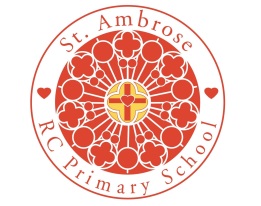 Attendance Record at Governing Body Meetings 2023-2024Attendance Record at Governing Body Meetings 2023-2024Full Governing BodyFinance, Staffing & Premises CommitteeCurriculum & Standards Committee Tuesday 19th September 2023Dr Clare Campbell - Chair – PresentMrs Michelle Waterworth – Headteacher - PresentMr Wayne Cunningham – Deputy Headteacher – PresentMs Claire Wallace - Foundation Governor – PresentMrs Helen Murphy - Staff Governor - PresentMr Francis O'Connor - Foundation Governor – PresentMrs Judith Thompson – LA Governor – Present Mrs Angela Ager – Foundation Governor – Present Fr Peter Tierney – Foundation Governor – Present Mr Daniel McLoughlin – Observer  – Present Ms Toni Gordon – Parent Governor – Present Ms Jayne Harries –Parent Governor – AbsentMrs Helen Maguire - SBM – PresentTuesday 19th September 2023Dr Clare Campbell - Chair – PresentMrs Angela Ager – Foundation Governor – Present Mrs Michelle Waterworth – Headteacher - PresentMs Claire Wallace - Foundation Governor – AbsentMrs Judith Thompson – LA Governor – Present Ms Toni Gordon – Parent Governor – PresentMrs Helen Maguire - SBM - PresentWednesday 18th October 2023Dr Clare Campbell - Chair – PresentMrs Michelle Waterworth – Headteacher - PresentMrs Helen Murphy - Staff Governor - PresentMr Daniel McLoughlin – Observer – Present Fr Peter Tierney – Foundation Governor – ApologiesMr Francis O'Connor - Foundation Governor – ApologiesFull Governing BodyFinance, Staffing & Premises CommitteeCurriculum & Standards Committee Wednesday 15th November 2023Dr Clare Campbell - Chair – PresentMrs Michelle Waterworth – Headteacher - PresentMs Claire Wallace - Foundation Governor – AbsentMrs Helen Murphy - Staff Governor - PresentMr Francis O'Connor - Foundation Governor – PresentMrs Judith Thompson – LA Governor – Present Mrs Angela Ager – Foundation Governor – Present Fr Peter Tierney – Foundation Governor – ApologiesMs Toni Gordon – Parent Governor – ApologiesMrs Helen Maguire - SBM – PresentWednesday 17th January 2024Dr Clare Campbell - Chair – ApologiesMrs Angela Ager – Foundation Governor – Present Mrs Michelle Waterworth – Headteacher - PresentMs Claire Wallace - Foundation Governor – AbsentMrs Judith Thompson – LA Governor – Present Ms Toni Gordon – Parent Governor – ApologiesMrs Helen Maguire - SBM - PresentWednesday 24th January 2024Dr Clare Campbell - Chair – PresentMrs Michelle Waterworth – Headteacher - PresentMrs Helen Murphy - Staff Governor - PresentFr Peter Tierney – Foundation Governor – PresentMr Francis O'Connor - Foundation Governor – PresentFull Governing BodyCurriculum & Standards Committee Finance, Staffing & Premises CommitteeWednesday 27th March 2024Dr Clare Campbell - Chair – PresentMrs Michelle Waterworth – Headteacher - PresentMrs Helen Murphy - Staff Governor - PresentMr Francis O'Connor - Foundation Governor – PresentMrs Judith Thompson – LA Governor – Present Mrs Angela Ager – Foundation Governor – ApologiesFr Peter Tierney – Foundation Governor – PresentMs Toni Gordon – Parent Governor – AbsentMrs Helen Maguire - SBM – PresentWednesday 24th April 2024   Wednesday 22nd May 2024Full Governing BodyWednesday 26th June 2024